.The dance begins with the vocalsS1: Toe strut side, ½ turn r/point (with snaps), close, heel, close r + lS2: Toe strut side, ½ turn r/point (with snaps), close, heel, close r + lS3: Stomp forward, heel-toe swivels, touch r + lS4: ½ Monterey turn r, side, lift behind/slap, side, touchRestart: In the 2nd, 5th and 8th round - direction 9 o'clock - stop here and start from the beginningS5: Side, behind, side, cross, side, drag, rock backS6: Side, behind, ¼ turn l, brush, step, slow pivot ½ l (with shimmies)(while doing this, wiggle your shoulders 4x and support each progress of the rotation by pushing the left shoulder forward) (9 o'clock).S7: Back, close, step, brush, step, lock, step, holdS8: ½ turn r, ¼ turn r, cross, hold, side, touch, ¼ turn l, touchRepeat until the endAnd don't forget to smile, because dancing is fun!There is no guarantee for errors in the translation, content, spelling, etc.!Contact: birgit.golejewski@gmail.comwww.country-linedancer.deAll You Wanted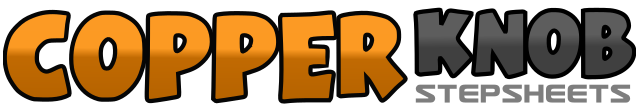 .......Count:64Wand:3Ebene:Intermediate.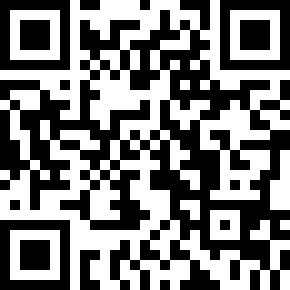 Choreograf/in:Silvia Schill (DE) - March 2021Silvia Schill (DE) - March 2021Silvia Schill (DE) - March 2021Silvia Schill (DE) - March 2021Silvia Schill (DE) - March 2021.Musik:All You Ever Wanted - Rag'n'Bone ManAll You Ever Wanted - Rag'n'Bone ManAll You Ever Wanted - Rag'n'Bone ManAll You Ever Wanted - Rag'n'Bone ManAll You Ever Wanted - Rag'n'Bone Man........1-2Step right with right, touch down toe only/snap at shoulder height - lower right heel3-4½ turn right around and tap left toe to left side/snap at hip height - LF beside RF (6 o'clock)5-6Tap right heel in front - RF beside LF7-8Tap left heel in front - LF beside RF1-8Like steps sequence S1 (12 o'clock)1-4Stomp RF diagonally right in front - turn left heel and then toe to RF - tap LF next to right5-8Stomp LF diagonally left in front - turn right heel and then toe to LF - tap RF next to left1-2Tap right toe to right side - ½ turn right around and RF beside LF (6 o'clock)3-4Tap left toe to left side - LF beside RF5-6Step right with right - lift LF behind right leg / clap on the boot with the right hand7-8Step left with left - tap RF next to left1-2Step right with right - cross LF behind right3-4Step right with right - cross LF over right5-6Big step right with right - pull LF next to RF7-8Step back with left - weight back on RF1-2Step left with left, cross RF behind left3-4¼ turn left around and step forward with left - swing RF forward (3 o'clock)5-8Step forward with right - slow ½ turn left around on both balls, weight remains on the right1-2Step back with left - RF beside LF3-4Step forward with left - swing RF forward5-6Step forward with right - cross LF behind right7-8Step forward with right - hold1-2½ turn right around and step back with left - ¼ turn right around and step right with right (6 o'clock)3-4Cross LF over right - hold5-6Step right with right - touch LF next to right.7-8¼ turn left around and step forward with left - touch RF next to left (3 o'clock)